Report Offers Insights on Countering Sports PiracySports piracy costs subscription television providers around $22.9 billion each year, but 74% of illegal streamers say they'd consider a legitimate alternative if it were available, a report from Ampere Analysis and Synamedia suggests. The report suggests flexible access, easy installation and use and multi-device availability among tactics to curb illegal streaming.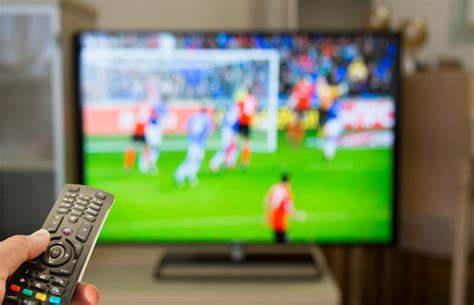 TV Tech 3.15.21https://www.tvtechnology.com/news/sports-piracy-costs-dollar283b-per-year-report-showsImage credit:https://www.tvbeurope.com/wp-content/uploads/2019/07/football-piracy.jpg